SEMANA DE 18 A 26 DE FEVEREIROSEQUÊNCIA DIDÁTICA: REFERENTE AOS MÊSES DE FEVEREIRO/MARÇOSequência Didática: NOME, ALFABETO E NÚMEROSESCREVER A PALAVRA PIRULITO  E DESENHAR._________________________________________________CADA ALUNO PEGA A FICHA DE SEU NOME COMPLETO COPIA NO CADERNO.____________________________________________________________________________________________________________________________________________________________________________________________________________________________________________________________________________________________________________________________________CONVERSAR SOBRE O PERÍODO EM CASA E DESENHAR O QUE MAIS FEZ NESTE TEMPO COM A FAMÍLIA.TEMA: PESQUISA COM A FAMÍLIATER O TEXTO E CONVERSAR: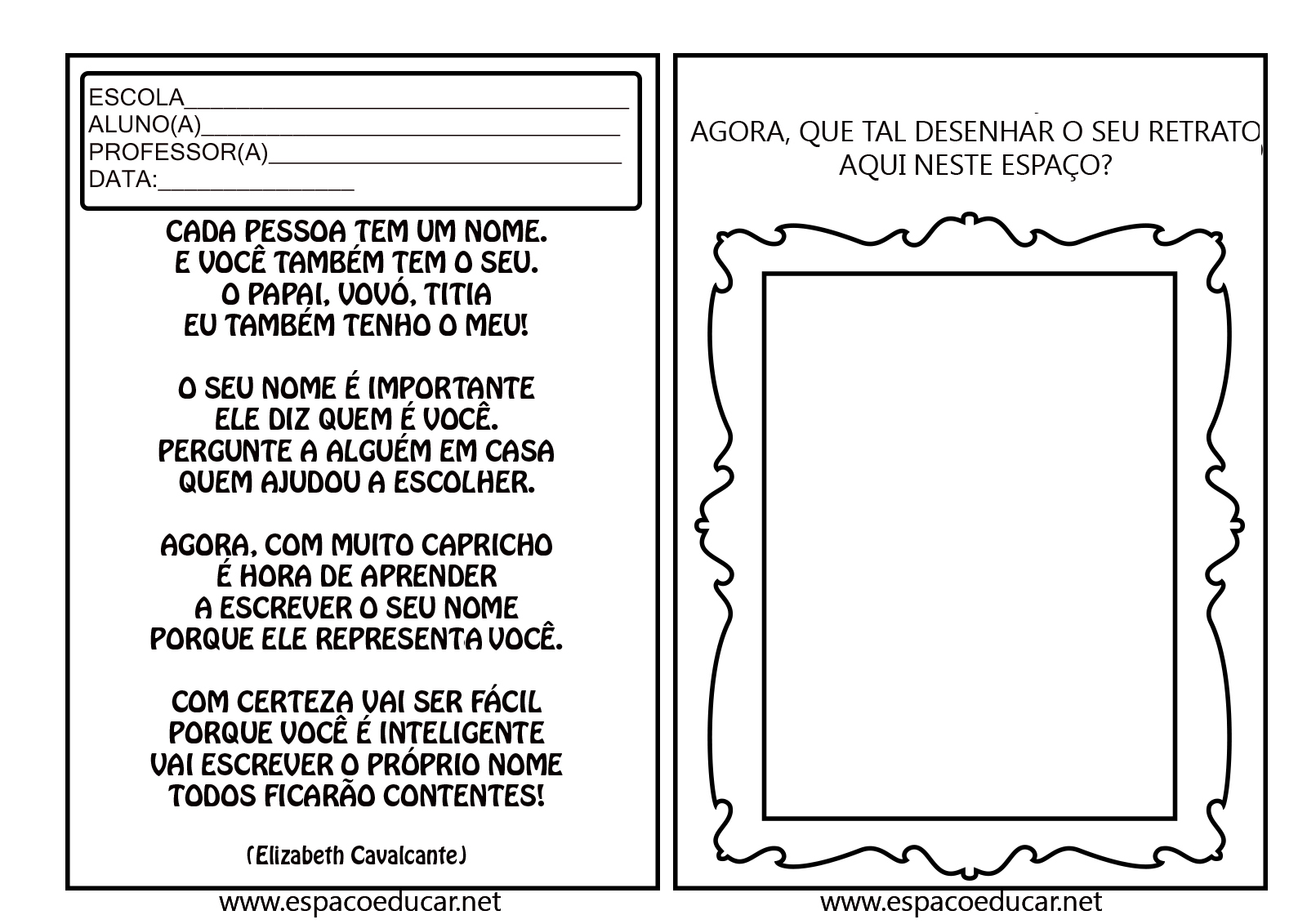 DEPOIS DE LER O TEXTO CIRCULAR A PALAVRA NOME:ESCREVER SEU NOME COMPLETO NO CADERNO (PEGAR A FICHA):_______________________________________________________________________________________________________________________________________________________________________________________________________________AGORA, QUE TAL DESENHAR SEU RETRATO NESTE ESPAÇO? PINTE AS LETRAS DO SEU PRIMEIRO NOME: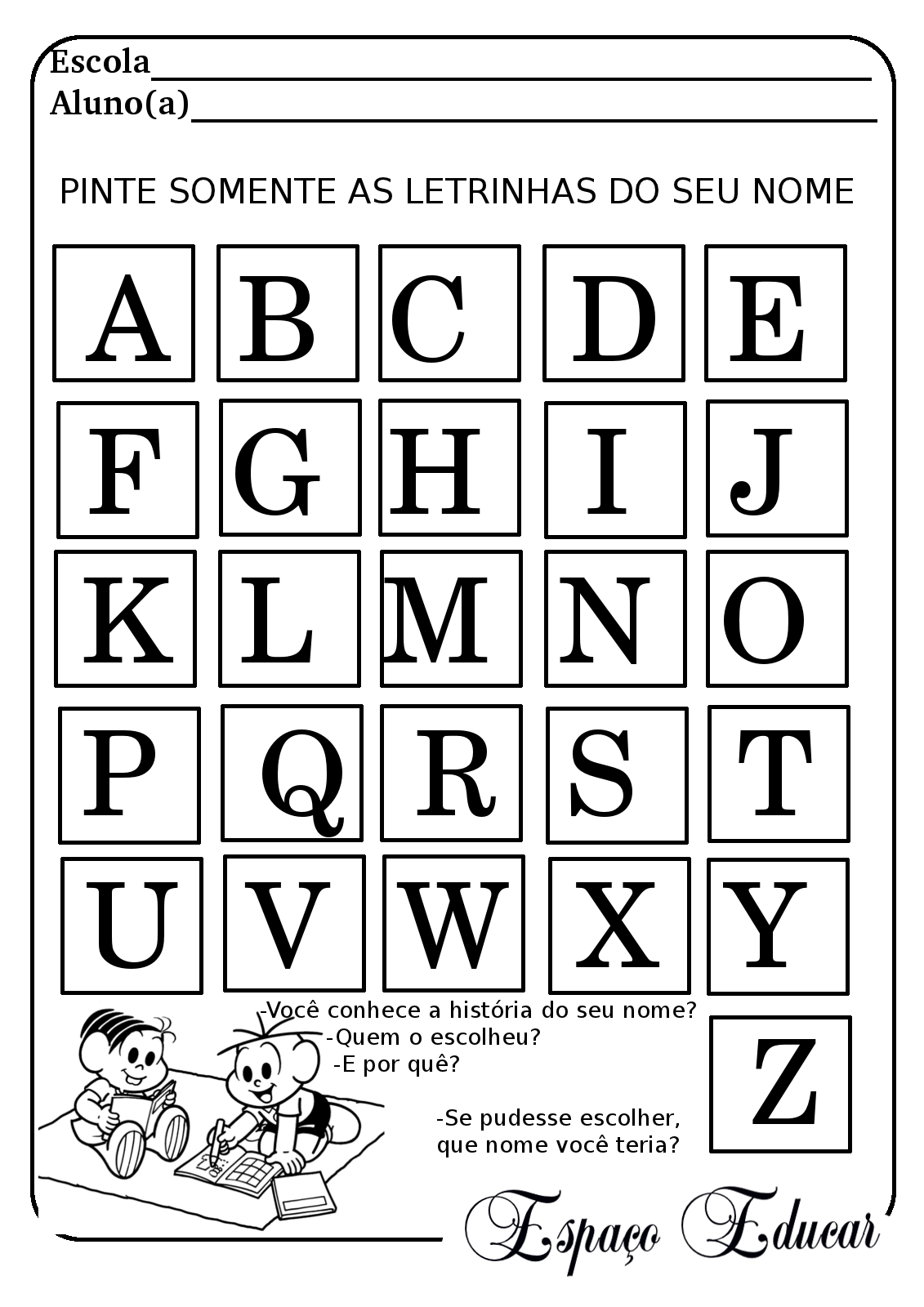 PAPAI E MAMÃE ESCREVA COM POUCAS PALAVRAS A HISTÓRIA DO NOME DE SEU FILHO.___________________________________________________________________________________________________________________________________________________________________________________________________________________________________________________RECORTE LETRAS E FORME SEU NOME COMPLETO DEPOIS COPIE:___________________________________________________________________________________________________________________________________________________________________________________________________________________________________________________DESENHE NO BOLO O NÚMERO DE VELAS QUE REPRESENTA SUA IDADE: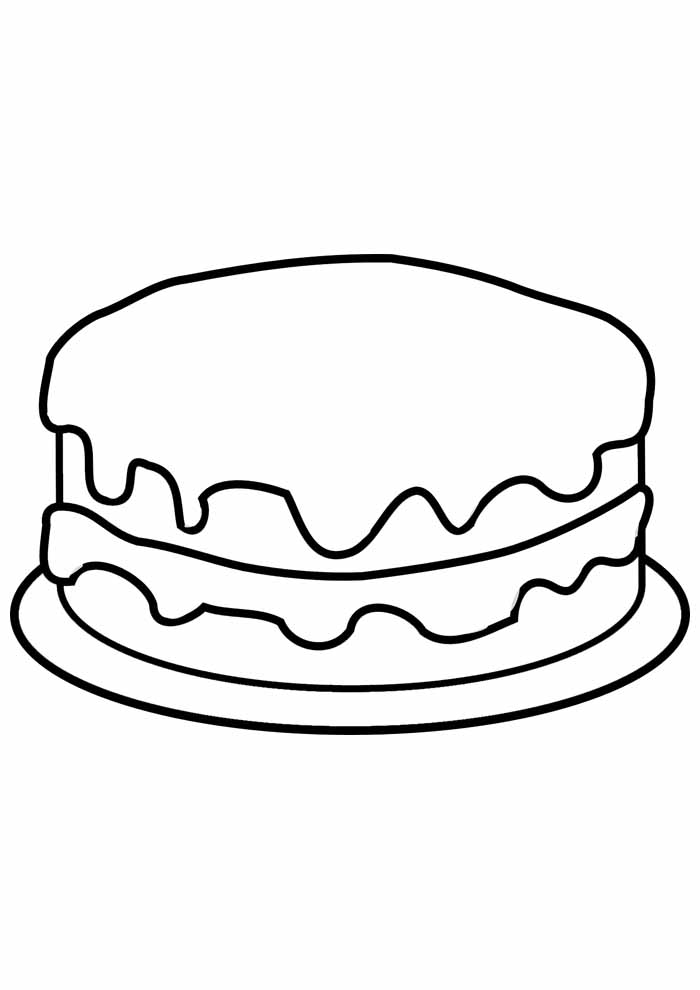 CANTAR A MÚSICA: A GALINHA DO VIZINHO: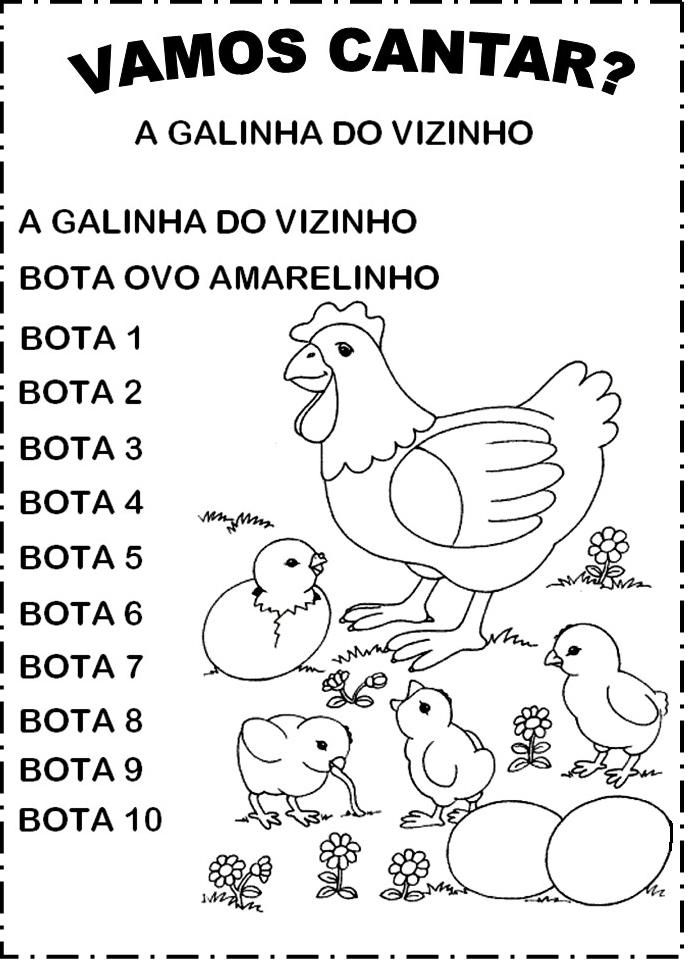 COMPLETE A PARLENDA DESENHANDO OS OVOS: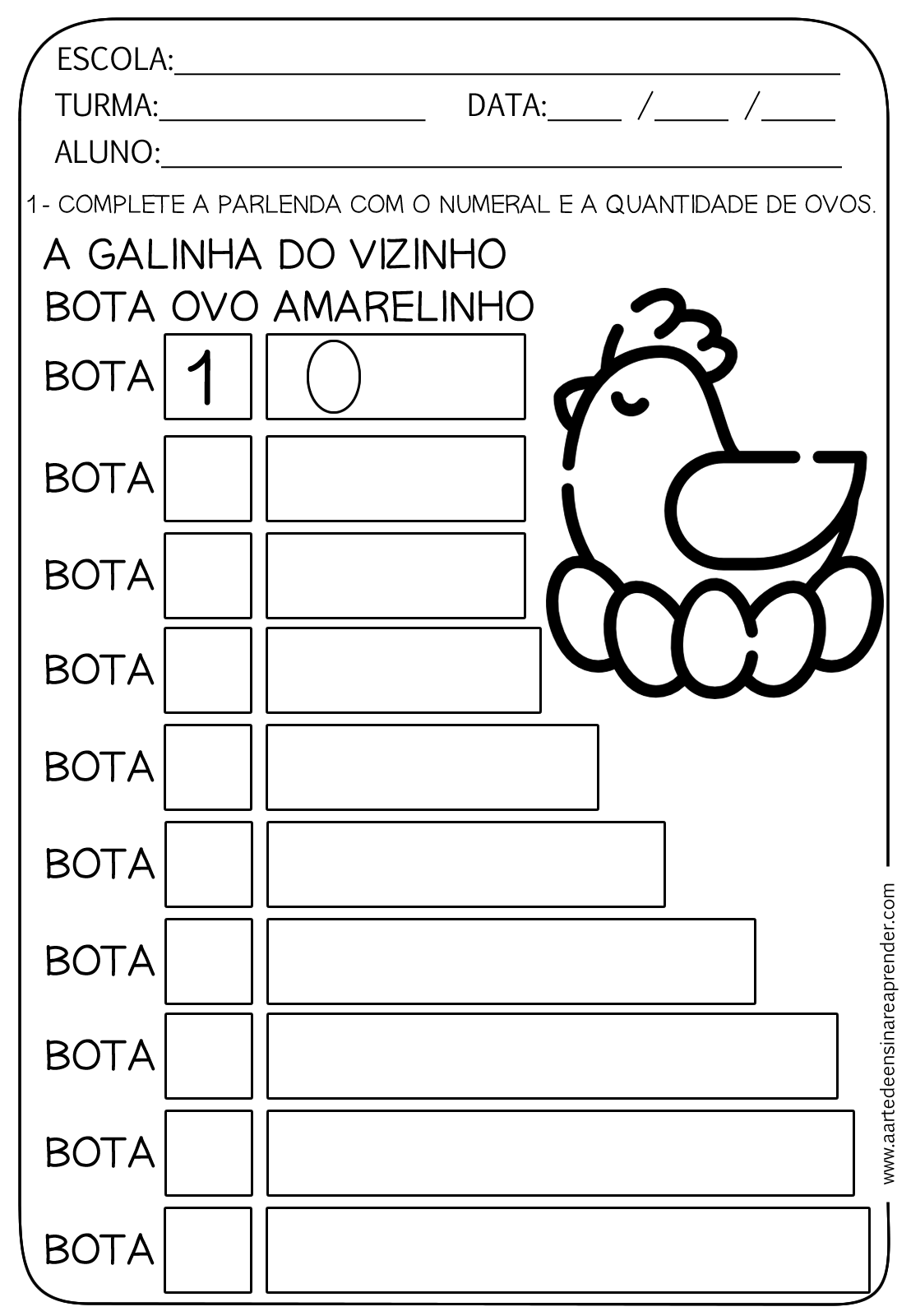 E.M.E.B. ALFREDO GOMESPROFESSORA: ALESSANDRA - JANETE1º ANO – AVALIAÇÃO DIAGNÓSTICA – 2021.ESCREVA SEU NOME COMPLETO:____________________________________________________________________________________________________________________________________________________________________________________________________________________________________________________________________________________________________________________________________ESCREVA O ALFABETO: ______________________________________________________________________________________________________________________________________________________________________________________________________________________________________________________________________________________________________________________________________________________________________________________________________________________________________________________________________________________________________ESCREVA OS NÚMEROS ATÉ AONDE VOCÊ SABE:______________________________________________________________________________________________________________________________________________________________________________________________________________________________________________________________________________________________________________________________________________________________________________________________________________________________________________________________________________________________________DESENHE OS OVOS DA GALINHA DO VIZINHO:1_______________________________________________2_______________________________________________3_______________________________________________4_______________________________________________5_______________________________________________6_______________________________________________7_______________________________________________8_______________________________________________9_______________________________________________10______________________________________________DITADO:_____________________________________________________________________________________________________________________________________________________________________________________________________________________________________________________________________________________________________________________________________________________________________________________________________________________ESCOLA MUNICIPAL DE EDUCAÇÃO BÁSICA ALFREDO GOMES.DIRETORA: IVÂNIA NORA.ASSESSORA PEDAGÓGICA: SIMONE ANDRÉA CARL.ASSESSORA TÉCNICA ADM.: TANIA N. DE ÁVILA.PROFESSORA: ALESSANDRA - JANETECATANDUVAS – SCANO 2021- 1º ANO turma 1,2,3 OS NÚMEROS EM MINHA VIDAOS NÚMEROS EM MINHA VIDAIDADEDIA, MÊS, ANO QUE NASCEUQUANTAS PESSOAS QUE MORAM COMIGONÚMERO DO MEU CALÇADOQUANTOS IRMÃOS TENHONÚMERO DA MINHA CASA NÚMERO DO TELEFONE DA MINHA MÃE, PAI OU RESPONSÁVEL